Сценарий развлечения по изучению правил дорожного движения «Знают все мои друзья правила движения»(в средней группе)Цель: продолжать учить детей соблюдать и выполнять правила дорожного движения.Задачи:1. закрепить умение называть знакомые дорожные знаки, сигналы светофора, а также сигналы регулировщика; 2.развивать наблюдательность, быстроту; 3.воспитывать внимание,  4.вырабатывать навыки осознанного поведения на улице и использования правил дорожного движения в повседневной жизни; 5.воспитывать ответственность родителей за обеспечение безопасности своих детей.Атрибуты: светофор, мячики (зеленый, желтый, красный), жезл, свисток 2шт, пешеходная дорожка, дорожные знаки, фликеры на всех детей, 2 грузовые машины, кубики 8 штук, столы 2 шт, 2 тунеля, маски зайчихи, котят, игрушка зайка, Персонажи: постовой-регулировщик, зайчиха, котята, дорожные знаки (дети) Айболит(взрослый), Незнайка(взрослый)Предварительная работа: беседа с показом картинок о нашем городе, чтение сказки К. Чуковского «Айболит», экскурсия к светофору.  Беседа о значении трех сигналов светофора. Наблюдение за проезжим транспортом.    Ход развлечения    В зале на полу начерчена схема перекрестка с пешеходными переходами; имеются возвышение для регулировщика, светофор.Под музыку Ю. Гуляев «Веселый марш» дети входят в зал и стоят полукругом.Ведущая. Ребята, мы живем в красивом городе с широкими улицами и переулками. По ним движется много легковые и грузовые машины.  И никто никому не мешает. Это потом, что есть четкие и строгие правила для водителей машин и пешеходов. Перейти с одной стороны улицы на другую не просто. Помогают нам в этом три сигнала светофора. За порядком следит регулировщик. Он управляет движением. В руках у регулировщика палочка-жезл.Выходят двое детей.1-й ребенок.Здесь на посту в любое времяДежурит ловкий постовойОн управляет сразу всеми,Кто перед ним на мостовой!(С. Михалков «Моя улица»)2-й ребенок.Под солнышком ранним на мостовойВдруг видит ребят-малышей постовой.Веселым и ласковым стал его взгляд.Дети строятся на пешеходном переходе.Постовой. Идите, ребята, спокойно в детский сад!Ведущая. Наши ребята идут в детский сад,Наши ребята очень спешат!Постовой. Хоть у вас терпенья нет,Подождите- красный свет!Желтый свет на пути-Приготовьтесь в путь идти!Свет зеленый впереди-Вот теперь переходи!Дети идут через перекресток.Постовой ребята, я хочу проверить запомни ли вы на какой свет нужно переходить дорогу? Хотите поиграть? (ответ детей)Ведущая. Игра: «Веселый светофор» При показе красного шарика дети говорят «Стоп», желтом «хлопают»», «зеленом» топают.дорожные знаки потихоньку плачут Ведущая: Тише, кто-то плачет. Что случилось? Вы кто?Мы Дорожные знаки: У нас есть друг Незнайка. Он всегда всем мешает, переходить улицу, путает сигналы светофора. А мы сможем открыться только тогда, когда вы отгадаете загадки, а загадки знает только Незнайка.Выбегает Незнайка: Я, Незнайка всем мешаю, некого не пропускаю, на дорогах тротуарах все перепутаю, перемешаю.    Ха!  Ха!  Дорожные знаки я перепутал, и они не могут теперь открыться.   Не будет вам никакой помощи! Да и кто вам поможет?Ведущая: Мы им поможем. Ребята, поможем?Незнайка А вы кто такие?Ведущая: Это ребята из детского сада.Незнайка: Помочь захотели? Никогда вам это не удастся! Я знаю такие трудные загадки, что вам некогда их не угадать. И поэтому знаки не откроются.Ведущая: Ребята, отгадаем трудные загадки поможем знакам? (ответ детей)Незнайка: я знаю волшебные заклинание! Кто его скажет, тот никогда в аварию не попадет. Ну-ка взрослые произнесите быстро- быстро, а потом все вместе «Регулировщик движение регулировал и урегулировал» Незнайка мешает; не сможете, не сможете ха! Ха!Ведущая не мешай Незнайка, дай сосредоточится всем.А теперь для детишек загадки. Слушайте внимательно!Маленькие домики по улице бегутМальчиков и девочек домики везут.(автомобили)Стою с краю улицыВ длинном сапогеЧучело трехглазоеНа одной ноге?(светофор) Все знаки открываются.1.Ребенок Узнаете меня? (пешеходный переход)2.Ребенок А меня узнаете, что за знак…………………….Незнайка - ребята такие умненькие, раз умненькие все загадки угадали. Колдовство мое не помогает. Ребята, возьмите меня к себе. Я понял, что это очень важно знать правила дорожного движения. Помогите мне.Ведущая: Оставайся с нами мы тебе поможем выучить все правила дорожного движения.  А теперь предлагаю нашим деткам поиграть. Объявляю соревнования.  Для этого нам необходимо создать две команды. И ты Незнайка присоединяйся и поиграй с нами.1 конкурс «Лучший водитель»По сигналу свистка игрокам команд нужно провести машину на веревочке вокруг препятствий до столика положить груз (кубики) как можно быстрее вернуться на старт. И так вся команда.2 конкурс: «Подземный переход»; дети по очереди добегают до туннеля. По – очереди, проползают сквозь него. Затем, оббегают пешку и возвращаются на старт.  И так вся команда.3 конкурс: «Веселый поезд». Поезд должен доехать до станции, вернуться обратно не отцепив вагончики.4 конкурс: «Назови знак»По сигналу свистка, вам нужно добежать до столика, выбрать дорожный знак и вернуться в свою команду. И так вся команда. А затем, каждый участник команды должен показать дорожный знак в команду и рассказать о его предназначении на дороге. Команда может помогать своему игроку.ЗВУЧИТ МУЗЫКА веселая Входит доктор Айболит, одетый в белый халат, медицинскую шапочку.Доктор Айболит. Здравствуйте, дети!Правила движенияВсе без исключенияЗнать должны зверюшки:Барсуки и хрюшки,Зайцы и тигрята,Помни и котята.(В. Головко)Доктор Айболит Посмотрите-ка, ребята, как котята знают эти правила.Двое детей в шапочках котят неправильно переходят дорогу. Регулировщик свистит, объясняет правила. Котята осознают ошибку и исправляют ее. Ребята, а вы знаете правила дорожного движения? (ответы детей) Сейчас я проверю. Согласны, готовы отвечать? (ответы детей)- Как называются люди, которые идут по улице? (пешеходы)- Как называется часть улицы, по которой ездит транспорт? (проезжая часть)Чтобы на улице был порядок, все пешеходы должны соблюдать правила:(какие?)- Идти спокойным шагом-Не играть на проезжей части дороги-Переходить на зеленый свет-Быть внимательным    -В тёмное время суток нужно носить светоотражающие значки, (элементы –фликеры) чтобы водитель увидел пешехода издалека). Доктор Айболит А какие бывают фликеры? Кто знает?-брелки;-значки;-наклейки;-браслеты;-светоотражающие ленты.Нельзя ходить по дороге — идёт пешеход только по тротуару.• Проезжую часть улицы можно переходить только в специальных местах, которые называются пешеходными дорожками или переходами.При каком сигнале светофора можно переходить улицу? (зеленом)Доктор Айболит.На улице будьте внимательны, дети!Твердо запомните правила эти!Правила эти помни всегда,Чтоб не случилось с тобой беда.Сейчас я вам покажу, как я лечил зайчика. Прибежала ко мне зайчиха (вбегает зайчиха и закричала  (К. Чуковский «Доктор Айболит»).Зайчиха ребенокАй, ай! Мой зайчикПопал под трамвай!Он бежал по дорожке,И ему перерезало ножки,И теперь он больной и хромой,Маленький заинька мой!Доктор Айболит.Не беда!Подавай-ка его сюда!Я пришью ему новый ножки.Он опять побежит по дорожке!Ведущая.Принесли к нему зайку,Такого больного, хромого.(зайчиха приносит игрушечного зайчиха, Айболит лечит его).Ведущая  Доктор пришил ему ножки,И заинька прыгает снова,А с ним и зайчиха- матьТоже пошла танцевать,И смеется она и кричит:Зайчиха ну спасибо тебе Айболит!Ребенок:Пешеход, пешеход!Помни ты про переход!Подземный, наземный,Похожий на зебру.Знай! Только переходОт машин тебя спасет!Ребенок:Чтобы не было, дружок,У тебя несчастий.Не играй ты никогдаНа проезжей частиНезнайка: Спасибо вам, ребята я запомнила правила дорожного движения. С вами так весело и интересно! Как охота колдовать! Ведущая: опять Незнайка ты за свое взялся? Незнайка: Шучу, шучу.  Ведущая: Ребята, ну какой же праздник без хоровода!  заведем веселый хоровод. Хоровод «Светофорчик» Медленно минуты уплывают вдаль,На дорогах наших не пройтиКрасный, желтый и зеленый свет с тобой,Не спеши дорогу перейти.Припев: Скатертью, скатертьюДальний путь стелется И упирается прямо в переходКаждому, каждому в лучшее верится,А на дорогу здесь смотрит пешеход.Вот автобус быстро удаляется,Скорый “Мерник” набирает ход.Пешеходы знают свои правила,А инспектор знает в этом толк.Доктор Айболит: Ой, у меня же были подарки для вас! Куда же они подевались? (ищет) Наверно они где-то по дороге потерялся!  Незнайка смеется ха!  Доктор Айболит: Ты, что смеешься, опять за свое? Ты подарки спрятал? Ребята, как вы думаете это Незнайка, опять шутит? (ответ детей)Незнайка: Да, пошутил я! Вот они пожалуйста берите, уж и пошутить нельзя. Ведущая   наше развлечение подходи к концу.Я желаю вам ребята,Чтоб на дороге,Вы никогда не знали бедИ чтоб навстречу вам в путиГорел всегда ЗЕЛЕНЫЙ СВЕТ!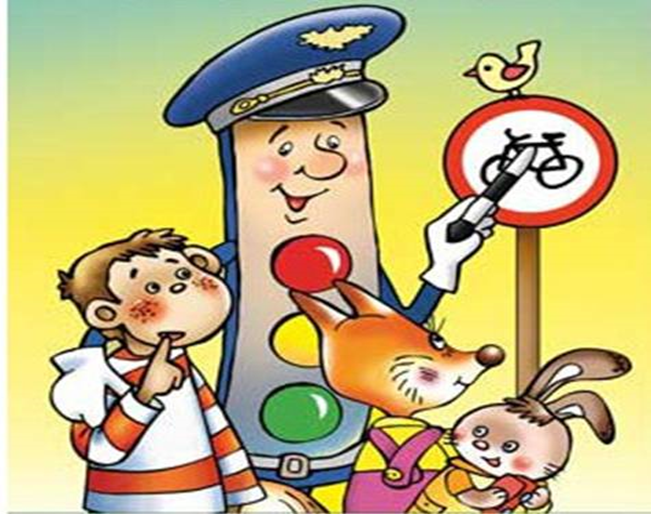 